MÅNEDSPLAN FOR JANUAROG FEBRUARTEMA: Vann og farger.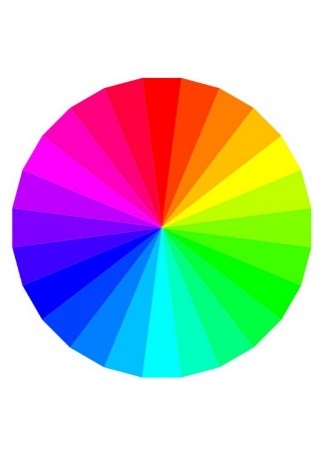 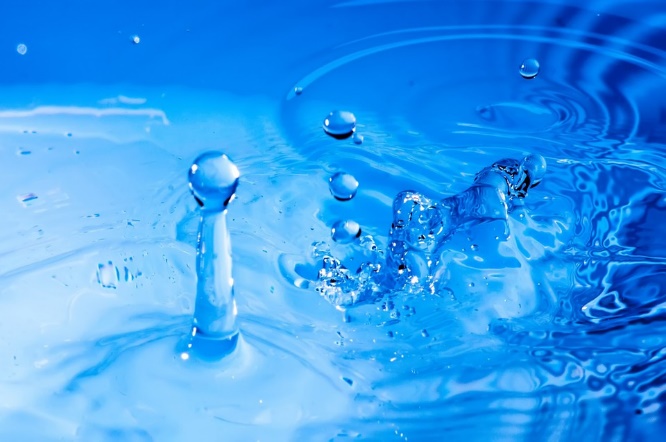 Månedsbrev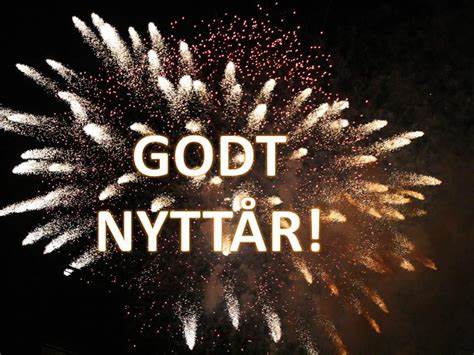 Håper alle har hatt en fin jule- og nyttårsfeiring, kost seg med familien og er klar for et nytt og spennende år. Vi gleder oss til å starte på et nytt år sammen med barna og dere.De to neste måneden vil vi ha fokus på vann og farger. Målet for de neste to månedene er å lære navn på ulike farger, utforske hva som skjer når vi blander farger sammen, se på vannets ulike egenskaper, hva som inneholder vann og vannets kretsløp. Vann finner vi nært sagt over alt, det kan være kaldt eller varmt, det kan fryse til is, smelte, bli til damp og koke. Det kan være rent eller skittent og det kan løse opp en mengde stoffer. Vi drikker det, vasker oss i det, svømmer i det og fiskene lever i det. Det er mye spennende vi kan finne ut om vann.«Barnehagen skal bidra til at barna opplever, utforsker og eksperimenterer med naturfenomener og fysiske lover»(Rammeplanen, 2017).Temaet vårt gir gode muligheter til undring.  Her er det mye som kan forskes på og det blir spennende å se hva våre små forskere finner ut.Viss vi fortsatt er på gult nivå/kommer på rødt nivå i denne perioden, vil planen bli noe endret.Bursdagsbarn i januar og februar: 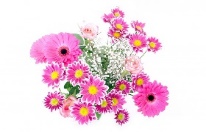 Amira blir 5 år torsdag 27.01Sam blir 5 år fredag 18.02Agnes blir 6 år lørdag 19.02Hatta blir 5 år mandag 21.02Eventyr:«Fredrik», «Da spøkelsesbarna forandret farge» og «Da snøen fikk farge».Sanger vi vil synge: Se nå snør det, Se regndråpen faller fra skyen ned, Det snør det snør, Se min kjole, Pitt Pott Nøtt skulle ut å gå, Viss regnet var av eplesaft og tyggis… og Farger det er kult.Rim og regler: Snøkrystaller, Hoppe sa Gåsa, Regn og Klokka ett var jeg mett….Hilsen fra oss på Blå avdelingTema for perioden: Vann og farger.Mål for perioden: Få mer kunnskap om vannets egenskaper og farger.Voksenrollen: Begrepene gjentas på forskjellig måte i forskjellige situasjoner. For å sikre læring må et begrep bli brukt 50-60 ganger.Følgende fagområder dekkes: Kommunikasjon, språk og tekst. Kropp, bevegelse, mat og helse, Kunst kultur og kreativitet. Natur, miljø og teknikk. Nærmiljø og samfunn, Antall rom og form. Etikk, religion og filosofi.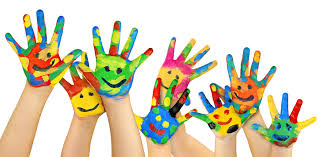 UKEMANDAGMANDAG   TIRSDAGONSDAGTORSDAGFREDAG1            03.01Planleggings-dag.Barnehagen er da stengt.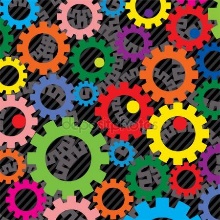             03.01Planleggings-dag.Barnehagen er da stengt.               04.01 Samling kl. 10.30Vi koser oss sammen etter «jule- og nyttårsfri».Selvvalgte aktiviteter.             05.01Kl. 9.30: samling.Formingsaktivitet.Kl. 09.45:Førskolegruppen har inneaktiviteter på pauserommet.               06.01Samling kl. 10.30Møtedag – vi passer hverandres barn.Selvvalgte aktiviteter             07.01      Grupper kl. 10.00Kl. 10.40:Minirøris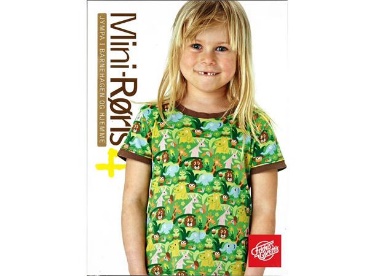 2              10.01            Kl. 9.30: samlingKl. 10.00:2,3 og 4 åringene går på tur i nærmiljøet.Kl. 10.00:Førskolegruppen er på tur.              10.01            Kl. 9.30: samlingKl. 10.00:2,3 og 4 åringene går på tur i nærmiljøet.Kl. 10.00:Førskolegruppen er på tur.               11.01 Kl. 9.30: fellestur i nærmiljøet.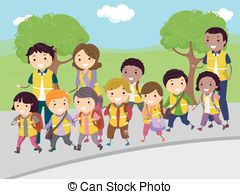 KL. 10.40: samling.             12.01Kl. 9.30: samling.Formingsaktivitet.Kl. 09.45:Førskolegruppen har inneaktiviteter på pauserommet.               13.01Samling kl. 10.30Møtedag – vi passer hverandres barn.Selvvalgte aktiviteter           14.01Grupper kl. 10.00:Kl. 10.40:Hinderløype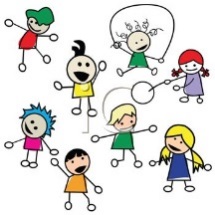 3              17.01            Kl. 9.30: samlingKl. 10.00:2,3 og 4 åringene går på tur i nærmiljøet.Kl. 10.00:Førskolegruppen er på tur.              17.01            Kl. 9.30: samlingKl. 10.00:2,3 og 4 åringene går på tur i nærmiljøet.Kl. 10.00:Førskolegruppen er på tur.               18.01 Kl. 9.30: fellestur i nærmiljøet.KL. 10.40: samling.             19.01Kl. 9.30: samling.Formingsaktivitet.Kl. 09.45:Førskolegruppen har inneaktiviteter på pauserommet.               20.01Samling kl. 10.30Møtedag – vi passer hverandres barn.Selvvalgte aktiviteter             21.01Grupper kl. 10.00.KL. 10.40:Minirøris4             24.01            Kl. 9.30: samlingKl. 10.00:2,3 og 4 åringene går på tur i nærmiljøet.Kl. 10.00:Førskolegruppen er på tur.             24.01            Kl. 9.30: samlingKl. 10.00:2,3 og 4 åringene går på tur i nærmiljøet.Kl. 10.00:Førskolegruppen er på tur.               25.01 Kl. 9.30: fellestur i nærmiljøet.KL. 10.40: samling.             26.01Kl. 9.30: samling Formingsaktivitet.Kl. 09.45:Førskolegruppen har inneaktiviteter på pauserommet.               27.01Samling kl. 10.30Møtedag – vi passer hverandres barn.Selvvalgte aktiviteter Hipp, hurra for Amira som har blitt 5 år.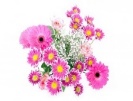           28.01Kl. 10.00:SamlingHinderløypeeller tur i nærmiljøet.5             31.01            Kl. 9.30: samlingKl. 10.00:2,3 og 4 åringene går på tur i nærmiljøet.Kl. 10.00:Førskolegruppen er på tur.               01.02 Kl. 9.30: fellestur i nærmiljøet.KL. 10.40: samling.               01.02 Kl. 9.30: fellestur i nærmiljøet.KL. 10.40: samling.             02.02Kl. 9.30: samling.Formingsaktivitet.Kl. 09.45:Førskolegruppen har inneaktiviteter på pauserommet.               03.02Samling kl. 10.30Møtedag – vi passer hverandres barn.Selvvalgte aktiviteter             04.02Grupper kl. 10.00.KL. 10.40:Minirøris6            07.02            Kl. 9.30: samlingKl. 10.00:2,3 og 4 åringene går på tur i nærmiljøet.Kl. 10.00:Førskolegruppen er på tur.               08.02Kl. 9.30: fellestur i nærmiljøet.KL. 10.40: samling.               08.02Kl. 9.30: fellestur i nærmiljøet.KL. 10.40: samling.             09.02Kl. 9.30: samling Formingsaktivitet.Kl. 09.45:Førskolegruppen har inneaktiviteter på pauserommet.               10.02Samling kl. 10.30Møtedag – vi passer hverandres barn.Selvvalgte aktiviteter            11.02KARNEVAL i barnehagen!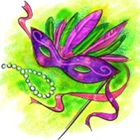 Alle har på seg utkledningstøy.Vi har samling   kl. 10.00.Etterpå koser vi oss med god mat.7             14.02            Kl. 9.30: samlingKl. 10.00:2,3 og 4 åringene går på tur i nærmiljøet.Kl. 10.00:Førskolegruppen er på tur.               15.02Kl. 9.30: fellestur i nærmiljøet.KL. 10.40: samling.               15.02Kl. 9.30: fellestur i nærmiljøet.KL. 10.40: samling.             16.02Kl. 9.30: samling.Formingsaktivitet.Kl. 09.45:Førskolegruppen har inneaktiviteter på pauserommet.               17.02Samling kl. 10.30Møtedag – vi passer hverandres barn.Selvvalgte aktiviteter           18.02Grupper kl. 10.00.KL. 10.40:Minirøris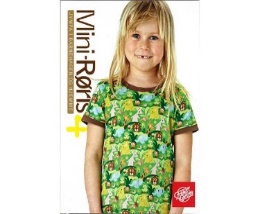 Hipp, hurra for Sam som blir  5 år. 8             21.02            Kl. 9.30: samlingKl. 10.00:2,3 og 4 åringene går på tur i nærmiljøet.Kl. 10.00:Førskolegruppen er på tur.Hipp, hurra for Hatta som blir 5 år.               22.02 Kl. 9.30: fellestur i nærmiljøet.KL. 10.40: samling.Hipp, hurra for Agnes som har blitt 6 år.               22.02 Kl. 9.30: fellestur i nærmiljøet.KL. 10.40: samling.Hipp, hurra for Agnes som har blitt 6 år.             23.02Kl. 9.30: samling for 2,3 og 4 åringene.Formingsaktivitet.Kl. 09.45:Førskolegruppen har inneaktiviteter på pauserommet.               24.02Samling kl. 10.30Møtedag – vi passer hverandres barn.Selvvalgte aktiviteter              25.02Kl. 10.00:SamlingHinderløypeeller tur i nærmiljøet.Periodens litteratur med formidlingsmetoderPeriodens fokusordPeriodens rim/reglerPeriodens sanger«Fredrik» «Da spøkelsesbarna forandret farge»«Da snøen fikk farge» «Fakta-bøker om vannets kretsløp». Substantiv: Blomst, flekk, steingjerde, natt, dag, mais, nøtter, solstråler, matlager, snøfnugg, regnbue, lakris, snøklokke, rose, tulipan, iris og fresia.Verb: å dele, å arbeide, å samle, å stirre, å lyse, å skinne, å lukke, å smelte. Adjektiv: Rød, gul, blå, grønn, hvit, brun, lilla, oransje, brun, stripete, rutete, varm og kald. Snøkrystaller.Regnvær.Klokka ett…Hoppe sa Gåsa…Se nå snør det.Se regndråpen faller fra skyen ned.Det snør det snør. Se min kjole.Viss regnet var av eplesaft og tyggi…Farger det er kult.Pitt Pott Nøtt skulle ut å gå…Periodens språkleker/ språklige aktiviteterPeriodens lek / aktivitetPeriodens tur / opplevelsePeriodens formingsaktivitet Vi bruker bilder av fokusordene.Kims lek: Bruke bilder av ulike substantiver(fokusordene).Lottospill med fokusordene.Leke med rimord.Klappe stavelser.MinirørisHinderløypeVanneksperiment.Farge-eksperiment.Vi baker.Tur i nærmiljøet:KyviksmarkaLysefjordgtFiskelekeplassenKanskje får vi ake på rompebrettene våre.Vi blander farger.Fryser figurer.Vi maler, tegner og klipper.Vi maler med sugerør, stearinlys, blåser bobler…Vi lager katter til karnevalet.Vi lager fuglemat.